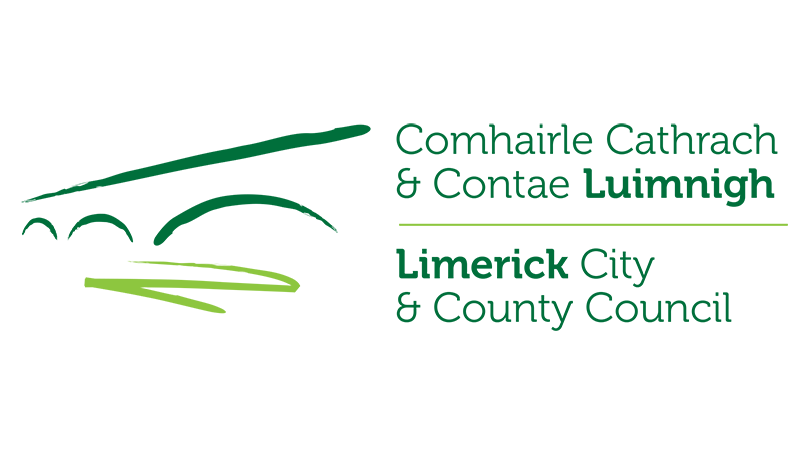 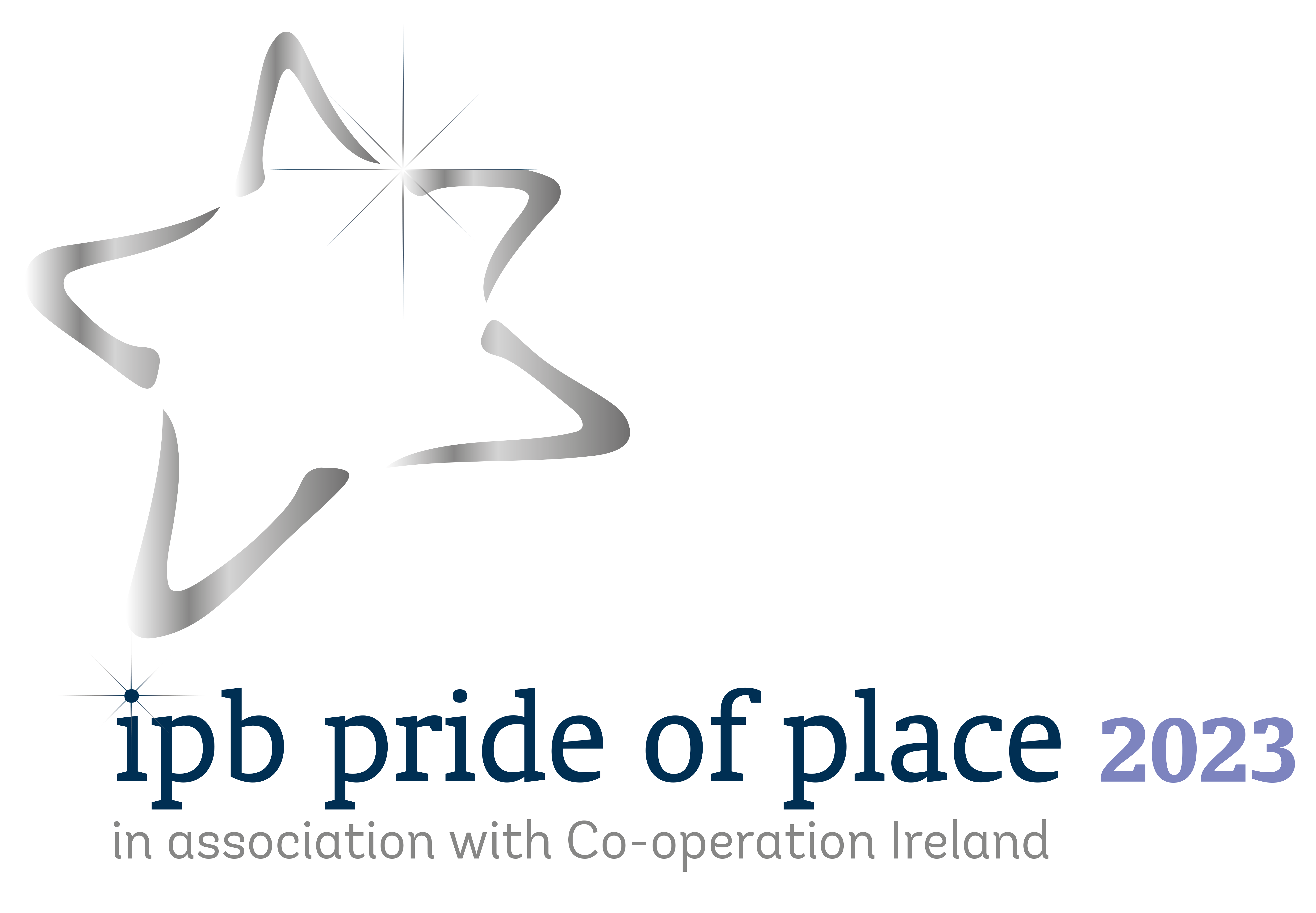 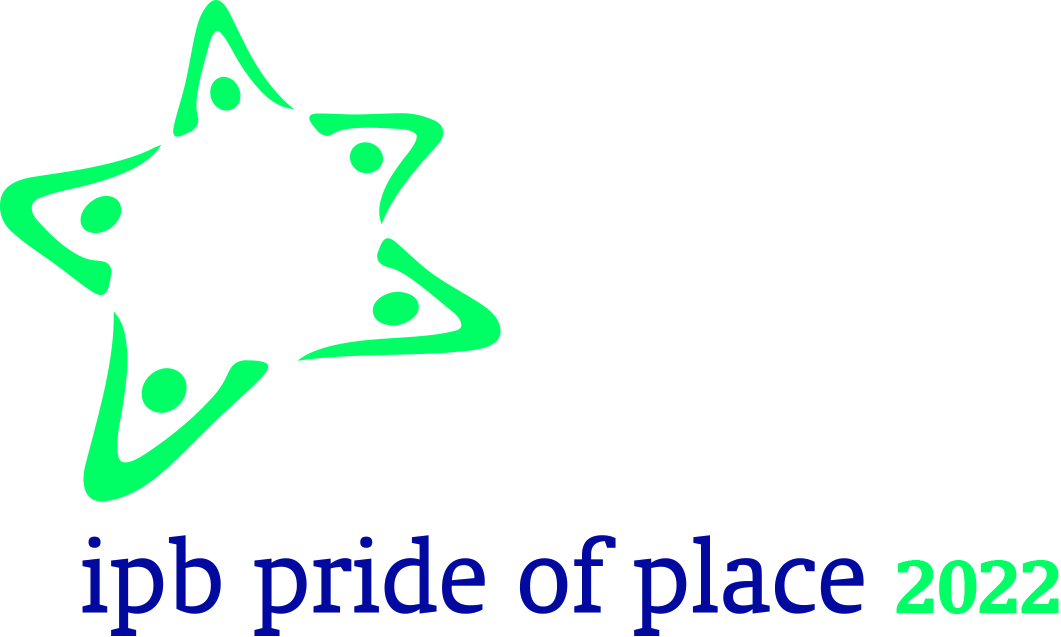 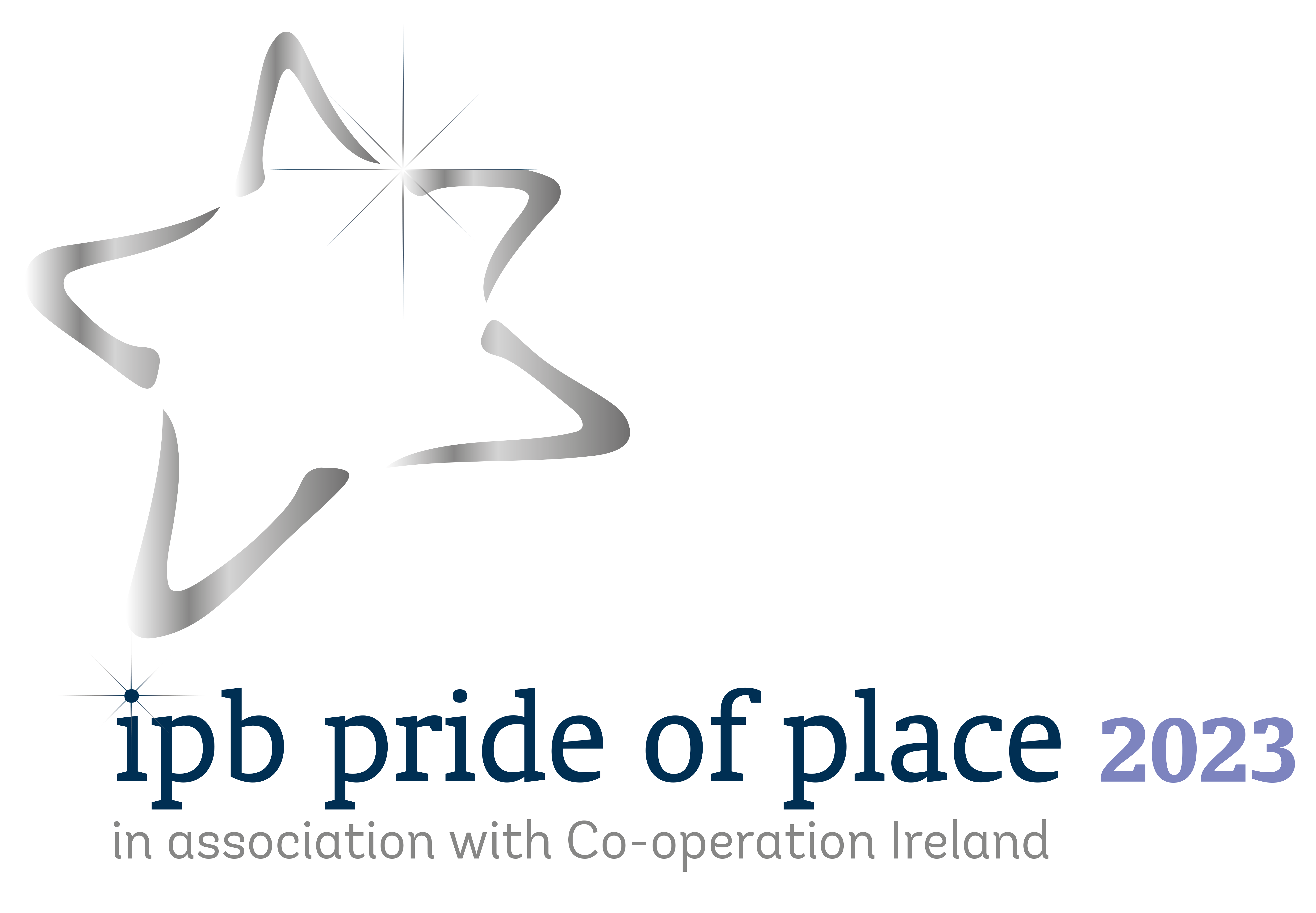 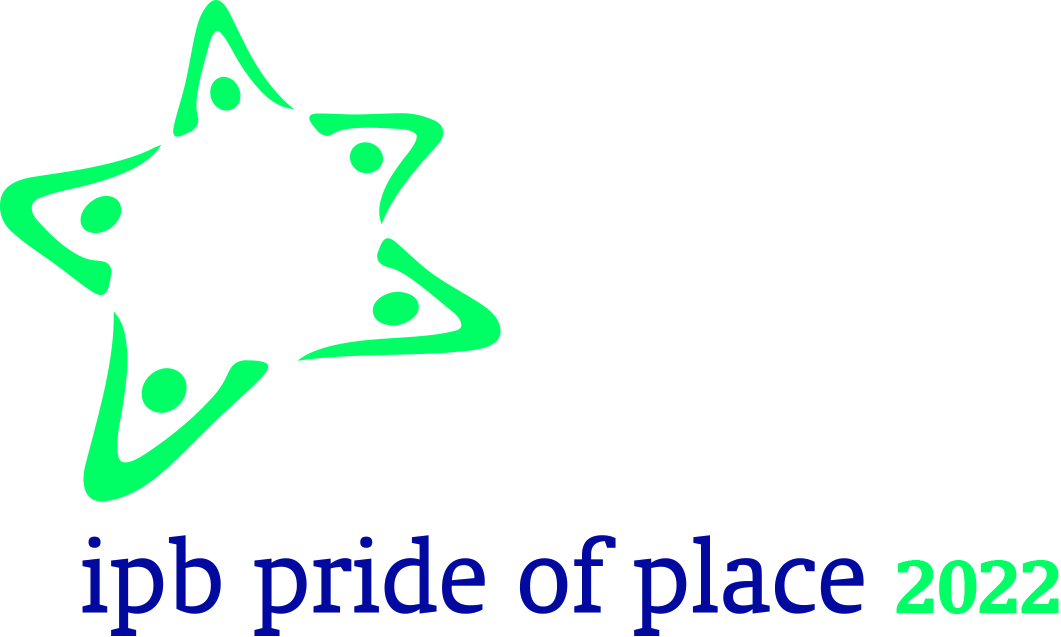 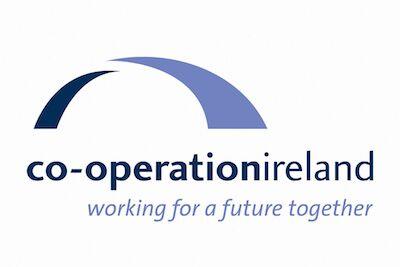 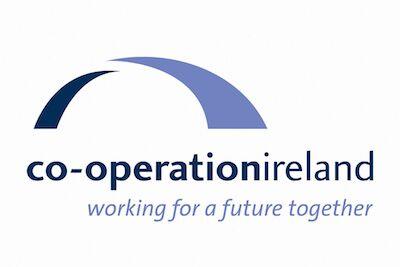 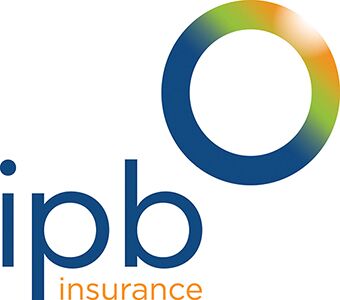 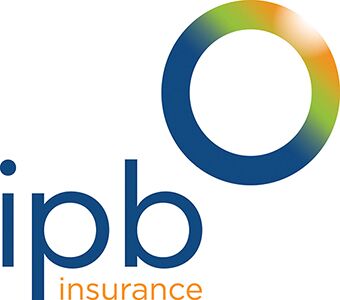 Comórtas Pride of Place 2023Foirm Léirithe SpéiseCuireann Comhairle Cathrach agus Contae Luimnigh fáilte roimh léirithe spéise ó ghrúpaí pobail áitiúla a bhí ag súil go n-ainmneofaí iad do Chomórtas Pride of Place an IPB 2023 i gcomhar le Comhoibriú na hÉireann.Cuir isteach na sonraí riachtanacha thíos le do thoil: Cén comórtas (roghnaigh A nó B) agus cén chatagóir (roghnaigh ón liosta thíos an comórtas ábhartha) ar spéis leat cur isteach ann?Príomhchomórtas  Catagóir: *Is éard is comharsanacht uirbeach ann ná limistéar sainithe cathrach, baile nó áit bruachbhailteachNóB. Comórtas Cathracha	Catagóir: Ainm Grúpa Pobail: Teagmhálaí Grúpa Pobail: Ceantar / Suíomh arna léiriú ag Grúpa: (i.e. comharsanacht/baile fearainn)Fad ama a bhfuil sé ann: Achoimre Iontrála: Chun a chinntiú go bhfaigheann do phobal an phróifíl is fearr agus is féidir, tóg am le do thoil chun achoimre a chur le chéile ag sonrú do ghrúpa/phobal agus a ghníomhaíochtaí.Ba chóir go n-áireofaí i ngach achoimre (160 focal ar a mhéad) sonraí faoin gceantar a bhfuil ionadaíocht á dhéanamh air nó faoin ngrúpa a bhfuil ionadaíocht á dhéanamh air, an contae, cur síos gairid ar an suíomh, agus stair ghairid agus sonraí ar ghníomhaíochtaí reatha.- 160 focal ar a mhéad scríofa mar alt sa tríú pearsa.- Gan liostaí, gan aon phearsantachtaí (pearsanaithe ainmnithe), gan acrainmneacha gan mhíniúFéach ar an achoimre shamplach 2021 thíos:“Agus é suite ar imeall chathair Luimnigh, tá 117 teaghlach i bPáirc Phlásóg na Coille ó 1971. Is í 2021 cuimhneachán 50 bliain dár bPáirc agus tá go leor de na céadúinéirí tithe fós ina gcónaí i bPlásóg na Coille inniu. Táimid ag ceiliúradh ar bhealach neamhdhíobhálach do Chovid le ceiliúradh ceart le leanúint iar-Covid.  Tá go leor de leanaí fásta Phlásóg na Coille le fail i 4 choirnéal an domhain, agus cheannaigh cuid eile tithe inár n-eastát agus tá siad ag tógáil teaghlaigh óga. Le blianta fada anois chuireamar isteach ar ár nEastát sna Bailte Slachtmhara Náisiúnta agus sna comórtais áitiúla Going for Gold agus tá duaiseanna éagsúla buaite againn agus tá ardmholadh ag dul dóibh i gcónaí. Táimid an-bhródúil as ár gceantar agus oibrímid go gníomhach chun ár dtimpeallacht a fheabhsú. Tá éiteas “tabhairt ar ais” ag ár gcónaitheoirí dár bpobal, áit a nglactar le tacair scileanna agus ina n-úsáidtear iad le chéile chun a chinntiú go leanann Páirc Phlásóg na Coille mar áit rathúil agus álainn le cónaí ann.”Scríobh d’achoimre anseo le do thoil (160 focal ar a mhéad):Grianghraf Iontrála:Cinntigh le do thoil go bhfuil grianghraf le déanaí de d’iontráil i gceangal leis seo.Comhlánaigh agus cuir ar ais, trí ríomhphost más féidir chuig: prideofplace@limerick.ieNó trí phost chuig: Oifigeach Idirchaidrimh Pride of PlaceAn Roinn Forbartha Pobail Uirbeach agus TuaitheComhairle Cathrach agus Contae LuimnighCé na gCeannaitheLuimneachV94 EH90V94 EH90Is é an dáta deiridh chun léiriú spéise a fháil ná am scoir gnó Dé Máirt, 9ú Bealtaine 2023.CatagóirDaonra10-5002500 - 1,50031,500 – 4,0004Daonra Os Cionn 4,000CatagóirTéama5Pobail Atá Ag Cur Fáilte Roimh Phobail Nua6Tionscnamh Áit Chruthaitheach  7Tionscnamh Folláine Pobail 8Tionscnamh Turasóireachta Pobail9Climate Action & Biodiversity10Tionscnamh Pobail a Thacaíonn le Daoine BreacaostaCatagóirNeamh-Dhaonra 11Eastáit Tithíochta 12Oileáin agus Pobail Cósta 13Comharsanachtaí Uirbeacha/ Sráidbhailte*CatagóirDaonra 1Comharsanachtaí Uirbeacha / Sráidbhaile faoi 3,000 2Comharsanachtaí Uirbeacha / Sráidbhaile os cionn 3,000CatagóirTéama3Tionscnamh Áit Chruthaitheach  4Gníomhú Ar Son Na hÁeráide & Bithéagsúlacht5Tionscnamh Pobail faoi Threoir na nÓg6Pobail Atá Ag Cur Fáilte Roimh Phobail NuaAinm: Uimhir(uimhreacha) fóin: Seoladh Ríomhphoist: 